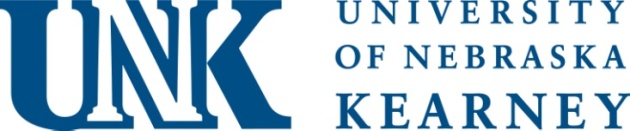 Leadership UNK ApplicationLeadership UNK class members meet every month for 10 months, beginning in August. The program brings in leaders from UNK to address the class on various leadership topics.  Reasons to ApplyExpand your leadership capacityCollaborate and develop meaningful relationshipsGain valuable insightIgnite changeLearn about leadership opportunitiesEligibilityApplicants must commit to full participation in the Leadership UNK Program. Please be sure you can make this commitment before applying.Please initial indicating your understanding of each requirement.Attendance of class sessions, (you may miss no more than two between August –May) ________Attend two board meetings (Staff or Faculty Senate, Local City, School Board) ________Attend one Leadership Board of Graduates Meeting _______Complete 4 hours of Volunteer/Community Service for a UNK Program _______Write and Present Problem/Solution Speech _______Write a Personal Mission Statement and present it at Graduation _______Plan and facilitate two sessions for the next Leadership UNK class _______Participate in planning and hosting a Friday Afternoon Club (Optional by class vote)  _______ReferencesOne Letter of Recommendation is required and should be attached to this application. Recommendation cannot come from a current Leadership UNK Board of Graduates member.Selection ProcessAll completed applications will be reviewed by the Leadership UNK Board of Graduates during a blind process. Preference will be given to applications that are clear, concise, and sincere. The Board of Graduates will make all efforts to build a class made up of many departments and offices across campus.Complete typed application, print and obtain signatures/dates, submit application and recommendation letter via email to Aliese Hoffman, President of Leadership UNK Board of Graduates at hoffmanal2@unk.edu.All applications must be received by: 5:00 PM on June 3, 2019Please answer all of the following questions to the best of your ability. Preference will be given to those who thoughtfully and concisely answer the questions.Please explain what you hope to gain if selected to participate in Leadership UNK?What do you feel you do or can contribute to the UNK Community?What is your concept of leadership?What do you consider your highest responsibility, achievement or skill to date?What 3 major challenges face our campus?  What solutions do you suggest?  What vision do you have for UNK?Full Name: ____________________________________________________________________________Department/Campus Address: ____________________________________________________________Present Position: _______________________________	Dates: _________________________________ Office Phone: __________________________________	Email Address: __________________________The above information will be excluded during the review process.Applicant Sponsored by Supervisor:  “The applicant has the approval of this department and my full support which includes the time required to participate in the program.”Applicant Signature: __________________________________________ Date: _____________________Supervisor Signature: _________________________________________	Date: _____________________